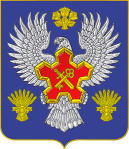 ВОЛГОГРАДСКАЯ ОБЛАСТЬ П О С Т А Н О В Л Е Н И ЕАДМИНИСТРАЦИИ ГОРОДИЩЕНСКОГО МУНИЦИПАЛЬНОГО РАЙОНАот 24 декабря 2019 г. № 1191-пНа основании Федерального закона от 06.10.2003 № 131-ФЗ «Об общих принципах организации местного самоуправления в Российской Федерации», Федерального закона от 24.07.2007 № 209-ФЗ «О развитии малого и среднего предпринимательства в Российской Федерации» (в редакции Федерального закона от 03.07.2018 № 185-ФЗ, Постановлением Правительства Российской Федерации от 18.05.2019 № 623, п о с т а н о в л я ю:1. Внести изменения в постановление администрации Городищенского муниципального района Волгоградской области «О порядке формирования, ведения и обязательного опубликования перечня муниципального имущества Городищенского муниципального района Волгоградской области, свободного от прав третьих лиц (за исключением имущественных прав субъектов малого и среднего предпринимательства), предназначенного для предоставления во владение и (или) в пользование на долгосрочной основе субъектам малого и среднего предпринимательства и организациям, образующим инфраструктуру  поддержки субъектов малого и среднего предпринимательства» от 24.08.2017 г. № 821-п, изложив в следующей редакции:1.1. В наименовании постановления слова «(за исключением имущественных прав субъектов малого и среднего предпринимательства)» заменить словами «(за исключением права хозяйственного ведения, права оперативного управления, а также имущественных прав субъектов малого и среднего предпринимательства)»;  1.2. В пункте 1 постановления слова «(за исключением имущественных прав субъектов малого и среднего предпринимательства)» заменить словами «(за исключением права хозяйственного ведения, права оперативного управления, а также имущественных прав субъектов малого и среднего предпринимательства)»; 1.3. Добавить в подпункте пункта 6 абзацем следующего содержания:«В указанные перечни не включаются земельные участки, предусмотренные подпунктами 1-10, 13-15, 18 и 19 пункта 8 статьи 39.11 Земельного кодекса Российской Федерации (за исключением земельных участков, предоставленных в аренду субъектам малого и среднего предпринимательства), а также земельных участках, предназначенных для ведения личного подсобного хозяйства, огородничества, садоводства, индивидуального строительства». 2. Настоящее постановление вступает в силу с момента его подписания и подлежит опубликованию в общественно политической газете Городищенского муниципального района «Междуречье».3. Контроль за исполнением настоящего постановления оставляю за собой.Глава Городищенскогомуниципального района                                                                 Э.М. КривовПриложение к постановлению администрации Городищенского муниципального района Волгоградской области  от ________ г. № ______Перечень муниципального имущества Городищенского муниципального района Волгоградской области, свободного от прав третьих лиц (за исключением имущественных прав субъектов малого и среднего предпринимательства), предназначенного для предоставления во владение и (или) в пользование на долгосрочной основе субъектам малого и среднего предпринимательства и организациям, образующим инфраструктуру поддержки субъектов малого и среднего предпринимательстваО внесении изменений в постановление «О внесении изменений в порядок формирования, ведения и обязательного опубликования перечня муниципального имущества Городищенского муниципального района Волгоградской области, свободного от прав третьих лиц (за исключением имущественных прав субъектов малого и среднего предпринимательства), предназначенного для предоставления во владение и (или) в пользование на долгосрочной основе субъектам малого и среднего предпринимательства и организациям, образующим инфраструктуру поддержки субъектов малого и среднего предпринимательства», утвержденный постановлением администрации Городищенского муниципального района от 17.08.2018 г. № 718-пN п/пНаименование имущества Адрес места нахождения имуществаИндивидуализирующие характеристики имуществаN п/пНаименование имущества Адрес места нахождения имуществаИндивидуализирующие характеристики имущества12341Нежилое помещениеВолгоградская область, Городищенский район, п. Каменный, ул. Пролетарская, д. 3, пом. 1Кадастровый номер 34:03:000000:10966, площадь 37,8 кв.м.2Земельный участокВолгоградская область, Городищенский район, Грачевское сельское поселениеДля сельскохозяйственного производстваКадастровый номер34:03:070004:308, площадь 128 000,00 кв.м.3Земельный участокВолгоградская область, Городищенский район, Грачевское сельское поселениеДля сельскохозяйственного производстваКадастровый номер 34:03:070004:359, площадь 154 993,00 кв.м.4Земельный участокВолгоградская область, Городищенский муниципальный район, Каменское сельское поселениеДля сельскохозяйственного производстваКадастровый номер 34:03:140202:610, площадь 86015 кв.м.